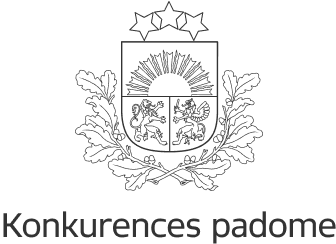 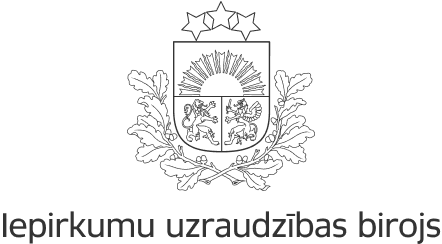 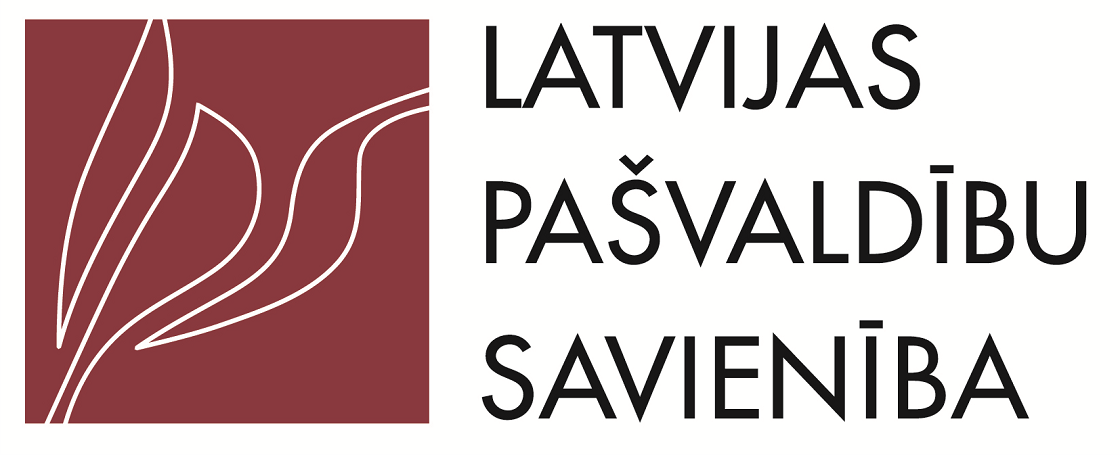 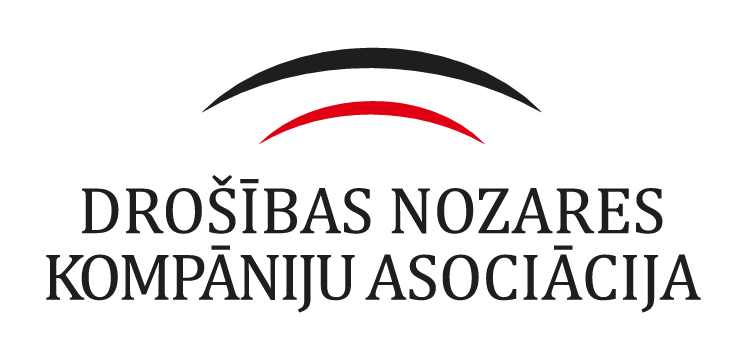 Seminārs par aktualitātēm apsardzes pakalpojumu iepirkumosSeminārs par aktualitātēm apsardzes pakalpojumu iepirkumosVietaLatvijas Pašvaldību savienība, Mazā Pils iela 1 (ierobežots dalībnieku skaits)untiešsaistē:  https://www.lps.lv/lv/tiesraides-videoarhivs/tiesraide/LaiksPiektdiena, 2024. gada 26. aprīlis plkst. 10.00Pasākuma konceptsDrošības Nozares Kompāniju Asociācijas (DNKA) valdes priekšsēdētājs atklāj pasākumu ar prezentāciju par nozares aktualitātēm.Semināra turpinājumā izskan speciālistu prezentācijas par dažādiem ar publisko iepirkumu un specifiski apsardzes pakalpojumu iepirkumiem saistītiem jautājumiem.Semināra noslēgumā – jautājumu-atbilžu, diskusiju sadaļa.Pasākuma norise tiks fotografēta un filmēta.LektoriLīga Batalauska, Drošības Nozares Kompāniju Asociācijas pārstāve, publisko attiecību vecākā konsultanteDace Skāmane, Iepirkumu uzraudzības biroja Tiesību aktu piemērošanas departamenta juristeAigars Ignatjevs, Iekšlietu ministrijas Informācijas centra Integrētās sistēmas nodaļas sistēmanalītiķisNora Vilisone, Konkurences padomes Aizliegtu vienošanos departamenta galvenais ekspertsArtis Velšs, AS “G4S Latvia” Drošības funkciju departamenta direktorsSabīne Vaļetova, Cēsu novada Juridiskās pārvaldes Iepirkumu nodaļas iepirkumu speciālisteSemināra moderatore: Zane Zvaigzne, Latvijas Pašvaldību savienības iepirkumu speciālisteLaiksAktivitāte9.45 - 10.00Ierašanās10.00 - 10.20Līga Batalauska: Sociāli atbildīgs un kvalitatīvs apsardzes pakalpojumu iepirkums10.20 - 11.00Dace Skāmane: Publiskais iepirkums apsardzes jomā11.00 - 11.15Aigars Ignatjevs: Apsardzes darbības reģistrs11.15 - 11.45Nora Vilisone: Pasūtītāja loma konkurences veicināšanā vai ierobežošanā iepirkumos11.45 - 12.15Artis Velšs: Pašvaldību rīcībā esošo videonovērošanas sistēmu modernizēšanas iespējas un videoanalītikas plašāka izmantošana sabiedriskās drošības un kārtības nodrošināšanā 12.15 - 12.25Sabīne Vaļetova: Cēsu novada pašvaldības pieredze apsardzes pakalpojumu iepirkumu veikšanā12.25 - 12.45Pasākuma noslēgums:  A.Vērzemnieka īss kopsavilkums un vēl viena iespēja dalībniekiem uzdot jautājumus lektoriem, diskutēt